Plochý kanál FK80/100/1000Obsah dodávky: 1 kusSortiment: K
Typové číslo: 0055.0543Výrobce: MAICO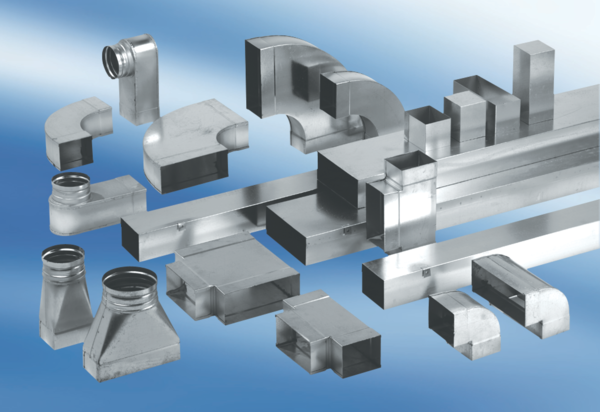 